M E G H Í V ÓTisztelettel meghívom a Dunaföldvári Önkormányzat Képviselő-testületének2008. szeptember 30-án (Kedden) 14 órakor tartandósoron következő üléséreAz ülés helye: Városháza  nagytermeT e r v e z e t t    n a p i r e n d i   p o n t o kJelentés a lejárt határidejű határozatok végrehajtásárólElőadó: Bárdos Lászlóné dr. címzetes főjegyzőBeszámoló a Dunaföldvári Önkormányzat 2008. I. félévi gazdálkodásának alakulásárólElőadó: Nagy Gáborné polgármesterDöntés a  „A közrendvédelmi bírságból befolyt összegek fejezeti kezelésű előirányzat támogatásainak elnyerésére” című pályázat benyújtásárólElőadó: Nagy Gáborné polgármesterFöldút karbantartási keret emelésére javaslat (Átcsoportosítás)Előadó: Nagy Gáborné polgármesterSportpálya öltöző felújítási keretének módosításaElőadó: Nagy Gáborné polgármesterD.S.T.E. Labdarugó Szakosztály támogatási kérelmeElőadó: Nagy Gáborné polgármesterPart-oldalak Kulturális Egylettel kötött megállapodás módosításaElőadó: Nagy Gáborné polgármesterDunaföldvári Vár hasznosításával kapcsolatos létszámfejlesztésElőadó: Nagy Gáborné polgármesterKatona Józsefné Dunaföldvár, Kossuth L. u.12. szám alatti lakos parkolási rendelet megalkotására irányuló beadványaElőadó: Nagy Gáborné polgármesterDunaföldvári Önkormányzat …./2008.(X.10.) KT rendelete az útépítési és közművesítési hozzájárulás kivetésének szabályozásáról szóló 18/1998.(VII.05.) KT rendelet módosításárólDöntés lakásügyekbenElőadó: Nagy Gáborné polgármesterCsigi Lajos Dunaföldvár, Katona J. u. 11. szám alatti lakos ingatlanvásárlási kérelmeElőadó: Nagy Gáborné polgármesterSzeméttelep melletti terület vételre történő felajánlása (7852/4. hrsz.)Előadó: Nagy Gáborné polgármesterGyörkő Sándorné Dunaföldvár, Kodály Z. u. 29. szám alatti lakos 0234/31 hrsz-ú ingatlan felajánlása Előadó: Nagy Gáborné polgármesterDunaföldvár,  Völgy u. 34. (2960 hrsz.) szám alatti ingatlan felajánlásaElőadó: Nagy Gáborné polgármesterOktatási-, Kulturális és Sport Bizottság tájékoztatója kollégiumi férőhelyek tárgyában saját hatáskörben hozott döntésérőlElőadó: Petrovics Józsefné a Bizottság ElnökeEgyebekZárt ülésen: DIT Kht. kérelme:Működési célú pénzeszköz átadására (Napsugár Idősek Otthona) ésHitel visszafizetési határidő meghosszabbításának engedélyezésérevonatkozóan          Előadó: Ráthgéber Lászlóné ügyvezető DIT Kht.-nak  a gazdasági társaságokról szóló törvényből adódó kötelezettsége miatt az átalakulás formájára vonatkozó javaslatok megvitatásaElőadó: Nagy Gáborné polgármesterDUNAVÍZ Kft. telephely elhelyezési kérdésének rendezéseElőadó: Nagy Gáborné polgármesterHotel Management Kt.  részvény adás-vételi szerződésben rögzített határidő módosítására vonatkozó kérelmeElőadó: Nagy Gáborné polgármesterEgyebekDunaföldvár, 2008.  szeptember 18.									Nagy Gáborné 									   polgármester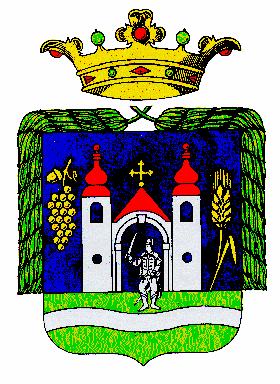 Dunaföldvár Város Polgármesterétől7020 Dunaföldvár Kossuth L. u. 2__________________________________________________________  7020 Dunaföldvár Pf : 23   75/541-550,75/541-553  75/341-555